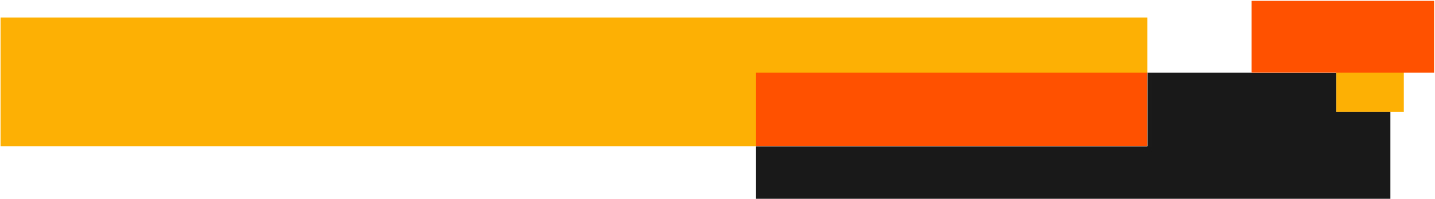 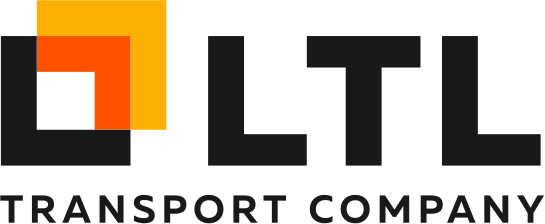 Карточка учета основных сведений ООО "Технологии логистики"Карточка учета основных сведений ООО "Технологии логистики"Карточка учета основных сведений ООО "Технологии логистики"Полное и сокращенное наименованиеООО "Технологии логистики"ООО "Технологии логистики"фирмы ООО "Техлог"ООО "Техлог"( в соответствии с учредительными документами )Юридический адрес Юридический адрес: 105066, г Москва, ул Спартаковская, 19 / стр 3А, этаж 1 пом 118 оф 6аЮридический адрес: 105066, г Москва, ул Спартаковская, 19 / стр 3А, этаж 1 пом 118 оф 6а( в соответствии с учредительными документами )Юридический адрес: 105066, г Москва, ул Спартаковская, 19 / стр 3А, этаж 1 пом 118 оф 6аЮридический адрес: 105066, г Москва, ул Спартаковская, 19 / стр 3А, этаж 1 пом 118 оф 6а(графа "Покупатель")Юридический адрес: 105066, г Москва, ул Спартаковская, 19 / стр 3А, этаж 1 пом 118 оф 6аЮридический адрес: 105066, г Москва, ул Спартаковская, 19 / стр 3А, этаж 1 пом 118 оф 6аФактический адрес 115088, г.Москва, Южнопортовая улица, д.7, строение B, этаж 2115088, г.Москва, Южнопортовая улица, д.7, строение B, этаж 2(графа "Грузополучатель")115088, г.Москва, Южнопортовая улица, д.7, строение B, этаж 2115088, г.Москва, Южнопортовая улица, д.7, строение B, этаж 2115088, г.Москва, Южнопортовая улица, д.7, строение B, этаж 2115088, г.Москва, Южнопортовая улица, д.7, строение B, этаж 2Почтовый адресЮридический адрес: 105066, г Москва, ул Спартаковская, 19 / стр 3А, этаж 1 пом 118 оф 6аЮридический адрес: 105066, г Москва, ул Спартаковская, 19 / стр 3А, этаж 1 пом 118 оф 6аЮридический адрес: 105066, г Москва, ул Спартаковская, 19 / стр 3А, этаж 1 пом 118 оф 6аЮридический адрес: 105066, г Москва, ул Спартаковская, 19 / стр 3А, этаж 1 пом 118 оф 6аТелефон/Факс+7 (495) 152-3222+7 (495) 152-3222e-mailinfo@ilogteh.ruinfo@ilogteh.ruИдентификационный номер ( ИНН )7701367176770136717677013671767701367176КПП770101001770101001770101001770101001ОГРН1137746704281113774670428111377467042811137746704281Расчетный счет (руб)40702810202710000821407028102027100008214070281020271000082140702810202710000821Корреспондентский счет30101810200000000593301018102000000005933010181020000000059330101810200000000593Полное наименование учреждения банка АО «Альфа-Банк»АО «Альфа-Банк»клиентаАО «Альфа-Банк»АО «Альфа-Банк»АО «Альфа-Банк»АО «Альфа-Банк»Банковский идентификационный код ( БИК )044525593044525593044525593044525593Местонахождение учреждения банкаг. Москваг. Москваг. Москваг. МоскваБанковкие реквизиты в долл. США ALFA-BANK Moscow, Russia, SWIFT ALFARUMM, кор.сч 400130726 JP MORGAN CHASE BANK N.A., 270 Park Avenue, New York, NY 10017, USA, SWIFT CHASUS33ALFA-BANK Moscow, Russia, SWIFT ALFARUMM, кор.сч 400130726 JP MORGAN CHASE BANK N.A., 270 Park Avenue, New York, NY 10017, USA, SWIFT CHASUS33Расчетный счет (USD)4070284050271000007040702840502710000070Транзитный счет4070284080271000007140702840802710000071Банковкие реквизиты ЕВРОALFA-BANK Moscow, Russia, SWIFT ALFARUMM, кор.сч 400886894501EUR, COMMERZBANK AG, Frankfurt am Main, SWIFT COBADDEFFALFA-BANK Moscow, Russia, SWIFT ALFARUMM, кор.сч 400886894501EUR, COMMERZBANK AG, Frankfurt am Main, SWIFT COBADDEFFРпсчетный счет (Евро)4070297830271000005840702978302710000058Транзитный счет4070297860271000005940702978602710000059Код организации по ОКПО17962329179623291796232917962329Код отрасли по ОКВЭД63.40, 51.4763.40, 51.4763.40, 51.4763.40, 51.47Генеральный директорКорытин Алексей Евгеньевич (действует на основании устава)Корытин Алексей Евгеньевич (действует на основании устава)